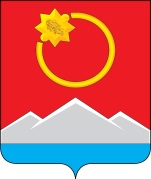 АДМИНИСТРАЦИЯ ТЕНЬКИНСКОГО ГОРОДСКОГО ОКРУГАМАГАДАНСКОЙ ОБЛАСТИП О С Т А Н О В Л Е Н И Е      07.10.2019 №274-па                 п. Усть-ОмчугНа основании Федерального закона от 06 октября 2003 года № 131- ФЗ «Об общих принципах организации местного самоуправления в Российской Федерации», в соответствии с Постановлением Правительства Российской Федерации от 19 ноября 2014 года № 1221 «Об утверждении Правил присвоения, изменения и аннулирования адресов», постановлением администрации Тенькинского городского округа Магаданской области от 07 июля 2016 года № 353-па «Об утверждении административного регламента по предоставлению муниципальной услуги «Присвоение, изменение и аннулирование адресов объектам адресации, расположенным в Тенькинском городском округе Магаданской области», Уставом муниципального образования «Тенькинский городской округ» Магаданской области, на основании заявления Акционерного общества «Полюс Магадан» от 18.09.2019 № 08/1880/KR, администрация Тенькинского городского округа Магаданской области п о с т а н о в л я е т:1. Нежилому зданию с кадастровым номером 49:06:020101:1514, расположенному на земельном участке 35, по улице Новая, в поселке Омчак, Тенькинского Городского Округа, Магаданской области, присвоить следующий адрес: Магаданская Область, Городской Округ Тенькинский, Омчак поселок, Новая улица, 35, корпус 7. Месторасположение здания на плане поселка Омчак указано в приложении к настоящему постановлению.2. Настоящее постановление вступает в силу с момента его официального опубликования (обнародования).Глава Тенькинского городского округа                                        И.С. БережнойО присвоении адреса объекту адресации, расположенного на территории Тенькинского городского округа Магаданской области 